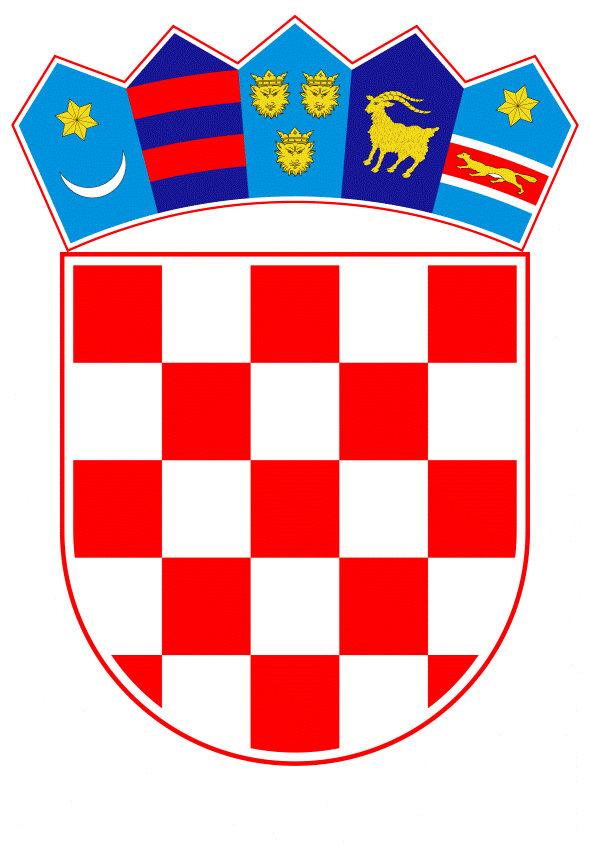 VLADA REPUBLIKE HRVATSKEZagreb, 14. listopada 2021.______________________________________________________________________________________________________________________________________________________________________________________________________________________________PrijedlogNa temelju članka 31. stavka 3. Zakona o Vladi Republike Hrvatske („Narodne novine“, br. 150/11., 119/14., 93/16. i 116/18.), Vlada Republike Hrvatske je na sjednici održanoj  _______________ donijelaZ A K L J U Č A KDaje se prethodna suglasnost predstavniku Vlade Republike Hrvatske za prihvaćanje amandmana Odbora za obrazovanje, znanost i kulturu Hrvatskoga sabora, od 29. rujna 2021., na članak 9. Konačnog prijedloga zakona o izmjenama i dopunama zakona o Nacionalnom centru za vanjsko vrednovanje obrazovanja, u izmijenjenom obliku, na način da se članak 9. stavak 2. mijenja i glasi:„U podstavku 2. iza riječi: „obrazovanju“ dodaju se riječi: „ili u znanstvenoj djelatnosti u području odgoja i obrazovanja“.KLASA:		URBROJ:		Zagreb,									      PREDSJEDNIK									mr. sc. Andrej PlenkovićO B R A Z L O Ž E N J EOvim amandmanom propisuju se uvjeti za izbor ravnatelja Nacionalnog centra za vanjsko vrednovanje obrazovanja, na način da je jedan od propisnih uvjeta za izbor ravnatelja i ostvareno radno iskustvo u znanstvenoj djelatnosti u području odgoja i obrazovanja kako bi se u obzir, prilikom izbora ravnatelja, mogli uzeti i kandidati koji su svoje radno iskustvo stekli radom u području odgojnih znanosti, primjerice radom na fakultetima.Amandman se prihvaća u izmijenjenom obliku, budući da je u obliku u kojemu je predložen od strane Odbora za obrazovanje, znanost i kulturu Hrvatskoga sabor, nomotehnički neispravan.Ovakav prijedlog Odbor za obrazovanje, znanost i kulturu Hrvatskoga sabora dao je i u prvom čitanju zakonskoga prijedloga te se isti sada prihvaća budući da je naknadno zaključeno kako je potrebno zakonskom odredbom obuhvatiti i radno iskustvo stečeno u znanosti (području odgojnih znanosti).Predlagatelj:Ministarstvo znanosti i obrazovanjaPredmet:Prijedlog zaključka o davanju prethodne suglasnosti predstavniku Vlade Republike Hrvatske za prihvaćanje amandmana drugih predlagatelja na Konačni prijedlog zakona o izmjenama i dopunama Zakona o Nacionalnom centru za vanjsko vrednovanje obrazovanja